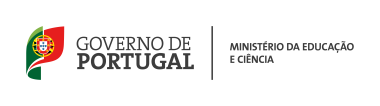 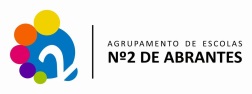                       AGRUPAMENTO DE ESCOLAS Nº2 DE ABRANTES                                                                                                     ANO LETIVO 2016/2017                      PLANIFICAÇÃO  SEMESTRAL DA DISCIPLINA DE: Educação Tecnológica   Ano de Escolaridade – 8º Ano                                                                                     Aulas PrevistasAulas PrevistasPeríodos EscolaresTemas/Conteúdos programáticosPara Lecionação de Conteúdos AvaliaçãoPlanificação Semestral(1º semestre - início do ano letivo,  até 27 de Janeiro), (2º semestre – 30 de janeiro,   até final do ano letivo ).Tecnologia e Consumo. Impacto social e ambiental das tecnologias;. Tecnologia e desenvolvimento social;. Reciclagem.. Sistemas de Representação, Instrumentos e Normas do Desenho Técnico. Representação das vistas;. Representação em prespetiva.. Produção Transformação e Acumulação. Fontes energéticas;. Energias Renováveis e não Renováveis;. Utilização racional de energia.Propriedades dos Materiais. Caraterísticas físicas e mecânicas;. Aplicações técnicas dos materiais.2 aulas (90 min.)6 aulas (90min.)5 aulas (90min.)1 aulas (90min.)(14 aulas)Avaliação diagnóstica .Fichas de trabalho.Avaliação do trabalho desenvolvido e participação  em  sala de aula.Ficha de trabalho  e   participação em sala de aula.Trabalho individual e de grupo.Ficha de trabalho e participação em sala de aula.